Notice d'utilisation du Formulaire 2-12-50-51-60 pour une demande d’agrément d’organisme Se référer également à la procédure P-03-00 - Instruction et surveillance des agréments d’organismes.Pour une demande initiale, ou de modification d’agrément, ce formulaire doit être adressé à OSAC/DOGD via la plateforme « OSAC en ligne » du site internet www.osac.aero.Les éventuelles corrections ou compléments nécessaires pour l'instruction de votre demande seront à adresser directement à votre Responsable de Surveillance sans passer par ce service en ligne.Pour une demande initiale ou une modification d’agrément d’organisme de gestion du maintien de la navigabilité (CAMO) associé à un certificat de transporteur aérien (CTA) ce formulaire doit en supplément être adressé au « Service Compétent » de la DGAC instruisant ou surveillant le CTA.------------------------------------------------Cadre 0 : Référence définie par le postulant et utilisée pour identifier sa demande.Cadre 1A : Décrire la raison sociale du postulant telle qu'elle apparaît dans le formulaire Kbis de la société ou la déclaration d’association. Les abréviations ne doivent pas être utilisées. Les coordonnées postales, téléphoniques et courriel doivent également y figurer.La dénomination commerciale du postulant peut également être indiquée ici, mais elle ne sera pas portée sur le certificat d'agrément.Le numéro d'agrément n'est demandé que pour la modification d’un organisme déjà agréé (il n’est pas applicable pour une demande initiale).Cadre 1B : Pour une demande initiale, décrire les activités du postulant, y compris non aéronautiques.Cadre 1C : Pour une demande initiale, décrire les marchés, clients, matériels et services du postulant, dans le domaine aéronautique civil seulement. Préciser si ces activités sont en cours, donc réalisées au titre de l’agrément d’un ou plusieurs autres organismes ou futures (si l’agrément est demandé pour les autoriser.) Cadre 2 :a) Général : description de l'activité prévue. Il conviendra de préciser quel type d'activité est réalisé :Pour la production : pièces intermédiaires, produits finis avec émission de certificat libératoirePour la gestion de navigabilité : aviation générale, transport aérien commercialPour la maintenance : base, lignePour la formation : de base, de type, théorique, pratiqueLes principaux clients, lorsqu'ils sont connus, peuvent également être mentionnés. Un document annexe peut être joint à la demande.b) Préciser les activités exercées :Pour la production (Partie 21G) : produits et catégories selon le GM 21A.151Pour la maintenance et/ou la gestion du maintien de la navigabilité en Partie-CAO : renseigner l’annexe 1.Pour la gestion du maintien de la navigabilité (Partie-CAMO en transport aérien commercial) : liste des types d’aéronefs figurant dans la révision en vigueur de la décision de l'EASA amendant l'appendice 1 aux AMC de l'annexe III du règlement (UE) 1321/2014 (Partie 66) : "Aircraft Type Rating for Part-66 Aircraft Maintenance Licence", en précisant la motorisation.Pour l’entretien (Partie-145) : renseigner l’annexe 2.Pour la formation (Partie-147) : classes, catégories et limitations selon l'Appendice II de la Partie-147. Utiliser la révision en vigueur de la décision de l'EASA amendant l'appendice 1 aux AMC de l'annexe III du règlement (UE) 1321/2014 (Partie-66) : "Aircraft Type Rating for Part-66 Aircraft Maintenance Licence", en précisant la motorisation.c) Préciser les privilèges et prérogatives demandés : Se référer à la procédure P-03-00 pour les autorisations 21F et agréments 21G et 145, et remplir l’annexe 3 pour les agréments Partie-CAO et Partie-CAMO pour les privilèges et prérogatives associés à chaque type d’organisme et leur conditions de délivrance.En cas de modification, préciser le référentiel impacté de la façon suivante : indice X du Manuel évolue à l’indice Y ; la liste de capacité passe de l’édition 02 à l’édition 03. Cadre 3 : Les sites concernés par la demande sont ceux où est réellement effectuée l'activité. Il conviendra de préciser quel type d'activité (cf. ci-dessous) est réalisé sur chaque site.Cadre 4 : Cette rubrique doit au moins comprendre le nom et la position des principaux responsables (Dirigeant responsable, Responsable Qualité, responsable production / d’entretien / pédagogique,...). Un organigramme peut être joint en annexe.En cas de modification de personnel, préciser le nom/fonction de la personne nommée et la personne remplacéeCadre 5 : Définir la relation établie entre le détenteur des données de conception approuvées (ou en cours d’approbation) et l’organisme de production. Un contrat, une lettre d’intention ou le formulaire AC179 renseigné doit être joint en annexe.Cadre 6 : Nombre total de personnes travaillant dans l’entreprise, nombre total de personnes travaillant en sous-traitance pour le compte de l’organisme et part concernée par l'activité aéronautique civile (y compris les personnels de support technique). Préciser ces données pour chaque site (s’il y en a plusieurs référencés en case 4) et chaque activité (conception, production, maintenance ou formation).Cadre 7 : Chiffre d’affaires pris en compte pour le calcul de la redevance d’agrémentChiffre d’affaires réalisé en production neuve et maintenance, pour les activités soumises à agrément aéronautique civil seulement, pour l’année en cours et les derniers exercices sociaux arrêtés.Les activités militaires ne sont pas prises en compte, de même que toutes les activités non aéronautiques.Cadre 8 : Gestion du maintien de la Navigabilité - Pour un agrément Partie-CAMO ou le cas échéant Partie-CAO a) Masse maximale au décollage (MMD) la plus élevée des types d’aéronefs couverts par le périmètre d’agrément demandéb) Pour le privilège d’examen de navigabilité : nombre de personnes proposées à l’habilitation pour chacune des catégories d’aéronefs suivantes : aéronefs dont la MMD est supérieure à 8,6taéronefs motorisés dont la MMD est supérieure à 2,7taéronefs motorisés dont la MMD est inférieure à 2,7taéronefs non motorisésCadre 9 : Entretien - Pour un agrément CAOMasse maximale au décollage (MMD) la plus élevée des types d’aéronefs couverts par le périmètre d’agrément demandéTypes de moteurs entretenus :moteurs à pistonsturbopropulseursréacteursCadre 10 : Formation / examen - Pour un agrément 147Cadre 10A : réservé aux formations de base catégories A, B1, B2, B3 et B2L. Le cadre sera dupliqué en fonction du motif de la demande (ajout ou retrait).Cadre 10B : réservé aux demandes d’examens catégories L. Le cadre sera dupliqué en fonction du motif de la demande (ajout ou retrait).Cadre 10C : réservé aux formations de type et examens de type en 147 – le cadre sera dupliqué autant de fois que nécessaire, chaque cours faisant l’objet d’un cadre.Renseigner les cases :
« type aéronef » par le type ou les types concernés si différences,« cours sur aéronef complet » uniquement s’il s’agit d’un cours aéronef complet,
« cours de différence » uniquement s’il s’agit d’un cours entre deux, ou plus, de catégories ou de types,« avionique » « moteur » « cellule » uniquement s’il s’agit d’un cours avionique, moteur ou cellule seul avec interfaces,« examen » s’il s’agit d’un examen seul, hors aéronefs groupe 1Cadre 11 : Principaux sous-traitantsIndiquer ici les noms des principaux sous-traitants et les produits et services sous-traités.Au minimum, ceux réalisant des contrôles non destructifs ou employant des procédés spéciaux ainsi que, pour un organisme CAMO ou CAO, ceux réalisant des tâches de gestion de navigabilité.Préciser pour chaque sous-traitants : raison sociale / adresse – code postal – ville – pays / prestations sous-traitées.Cadre 12 : Signature pour demande initiale ou modification majeure ou modification qui nécessite une approbation préalable :Signature impérative du Dirigeant Responsable nouvellement nommé le cas échéant, avec ses nom et prénom dactylographiés ainsi que la date.Cadre 13 : Signature pour modification mineure ou modification ne nécessitant pas d’approbation préalable d’OSAC :Signature du Responsable Qualité / Conformité, avec ses nom et prénom dactylographiés ainsi que la date.La signature du Dirigeant Responsable en case 13 est également acceptable.Annexe 1 – Tableau d’agrément à renseigner pour un organisme Partie-CAOInformations associées au privilège de maintenance et examen de navigabilité et laissez passer associés, le cas échéant :Aéronefs non light : indiquer le type de l’aéronef selon la liste Partie-66 en vigueurAvions light : indiquer le type de propulsion (turbine ou piston) et la catégorie (ELA1, ELA2 ou tous aéronefs light)Hélicoptères light : indiquer le type de propulsion (turbine ou piston)Planeurs : indiquer la catégorie ELA1 ou tous aéronefs light Ballons : indiquer le type (ballon à air chaud, ballon à gaz ou ballon de Rozière)Dirigeables : indiquer le type pour les non ELA2 et dirigeable à air chaud ou dirigeable à gaz pour les autres.Note :Dans le cas d’un organisme CAO qui emploi une seule personne pour planifier et effectuer les tâches de maintenance, il n’est pas possible de détenir les privilèges de maintenance suivants :Avion équipé de moteur turbineHélicoptère équipé de moteur turbine ou de plus de un moteur à pistonMoteur à piston complet de 450 HP et plusMoteur turbine completInformations associées au privilège de maintenance d’élément d’aéronef :Moteur piston sans distinctionMoteur turbine indiquer le fabricant ou le groupe ou la série ou le type ou le type de tâches de maintenanceIdentification des équipements selon le système de classement de C1 à C22 voir CAO.A.020(4)Informations associées au privilège de gestion du maintien de navigabilité et privilèges examen de navigabilité et laissez-passer associés, le cas échéant :L'organisme tient à jour une liste des aéronefs gérés (via un contrat de gestion prévu au § E.1, sauf si l'organisme est propriétaire de l’aéronef). Cette liste précise pour chaque aéronef l’immatriculation, le nom du propriétaire/exploitant, la référence du programme d’entretien approuvé, le(s) type(s) d’opération (régions/pays/continents survolés, etc.) et le régime d’exploitation (TAC hors licence, commerciale spécialisée, etc.) de chaque aéronef géré par l’organisme.Une copie de cette liste et de toutes ses évolutions est transmise à OSAC.Apparaissent dans cette liste tous les aéronefs relevant de la réglementation AESA et immatriculés dans un Etat Membre (ou un Etat associé). Les autres aéronefs éventuellement gérés par l’organisme (aéronefs militaires, " Annexe 1 " du règlement (UE) 2018/1139, ou immatriculés dans un Etat tiers) le sont hors agrément Partie-CAO.Annexe 2 – Tableau d’agrément à renseigner pour un organisme d’entretien 145Annexe 3 – Privilèges et prérogatives à renseigner pour les organismes CAO et CAMODIRECTION DE LA SÉCURITÉ DE L'AVIATION CIVILE    -    France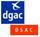 Membre de l'Union Européenne (A Member State of the European Union)DIRECTION DE LA SÉCURITÉ DE L'AVIATION CIVILE    -    FranceMembre de l'Union Européenne (A Member State of the European Union)DIRECTION DE LA SÉCURITÉ DE L'AVIATION CIVILE    -    FranceMembre de l'Union Européenne (A Member State of the European Union)DIRECTION DE LA SÉCURITÉ DE L'AVIATION CIVILE    -    FranceMembre de l'Union Européenne (A Member State of the European Union)DIRECTION DE LA SÉCURITÉ DE L'AVIATION CIVILE    -    FranceMembre de l'Union Européenne (A Member State of the European Union)DIRECTION DE LA SÉCURITÉ DE L'AVIATION CIVILE    -    FranceMembre de l'Union Européenne (A Member State of the European Union)DIRECTION DE LA SÉCURITÉ DE L'AVIATION CIVILE    -    FranceMembre de l'Union Européenne (A Member State of the European Union)FORMULAIRE DE DEMANDE OU DE MODIFICATION D'AGRÉMENTFORMULAIRE DE DEMANDE OU DE MODIFICATION D'AGRÉMENTFORMULAIRE DE DEMANDE OU DE MODIFICATION D'AGRÉMENTFORMULAIRE DE DEMANDE OU DE MODIFICATION D'AGRÉMENTFORMULAIRE DE DEMANDE OU DE MODIFICATION D'AGRÉMENTFORMULAIRE DE DEMANDE OU DE MODIFICATION D'AGRÉMENTFORMULAIRE DE DEMANDE OU DE MODIFICATION D'AGRÉMENT(Application form for initial approval or change)(Application form for initial approval or change)(Application form for initial approval or change)(Application form for initial approval or change)(Application form for initial approval or change)(Application form for initial approval or change)(Application form for initial approval or change)AGRÉMENT SELON LE RÈGLEMENT EASA PARTIE :AGRÉMENT SELON LE RÈGLEMENT EASA PARTIE :AGRÉMENT SELON LE RÈGLEMENT EASA PARTIE :SOUS PARTIE :SOUS PARTIE :SOUS PARTIE :SOUS PARTIE :(As specified in EASA rules part)(As specified in EASA rules part)(As specified in EASA rules part)(Subpart)(Subpart)(Subpart)(Subpart)(As specified in EASA rules part)(As specified in EASA rules part)(As specified in EASA rules part)(Subpart)(Subpart)(Subpart)(Subpart)Demande initialeModification Majeure / modification CAMO/CAO qui nécessite une approbation préalable Modification Majeure / modification CAMO/CAO qui nécessite une approbation préalable Autre (modification mineure hors approbation indirecte pour les organismes autres que CAMO/CAO)	(Initial approval)	(Initial approval)(Major change or CAMO/CAO change requiring prior approval)(Major change or CAMO/CAO change requiring prior approval)Other (minor change without indirect approval for other than CAMO/CAO)Demande de conversion de l’intégralité de l’activité d’un agrément dans le cadre de l’article 4 du règlement (UE) 1321/2014 modifié. Préciser dans ce cas le type de conversion parmi les choix ci-dessous et remplir le formulaire comme pour une demande initiale d’agrément Partie-CAMO ou Partie-CAO le cas échéant:(Request for “grandfathering” of the entire activity of an existing approval as per article 4 of (EU) 1321/2014 regulation. Indicate the conversion path requested among the cases presented below and fill-out this Form as if it was for initial Part-CAMO or Part-CAO approval as applicable) Agrément Partie-M Sous Partie G numéro FR.MG.XXXX vers un agrément Partie-CAMO    (Part-M Subpart G approval number FR.MG.XXXX  to Part-CAMO approval)Agrément Partie-M Sous Partie F numéro FR.MF.XXXX vers un agrément Partie-CAO      (Part-M Subpart F approval number FR.MF.XXXX  to Part-CAO approval)Agrément Partie-M Sous Partie G numéro FR.MG.XXXX vers un agrément Partie-CAO    (Part-M Subpart G approval number FR.MG.XXXX  to Part-CAO approval)Agrément Partie-145 numéro FR.145.XXXX vers un agrément Partie-CAO       (Part-145 approval number FR.145.XXXX  to Part-CAO approval)Agrément Partie-M Sous Partie G numéro FR.MG.XXXX et Partie-M Sous Partie F numéro FR.MF.XXXX vers un agrément Partie-CAO unique  (Part-M Subpart G approval number FR.MG.XXXX and Part-M Subpart F approval number FR.MF.XXXX  to Part-CAO approval)Agrément Partie-M Sous Partie G numéro FR.MG.XXXX et Partie-145 numéro FR.145.XXXX vers un agrément Partie-CAO unique  (Part-M Subpart G approval number FR.MG.XXXX and Part-145 approval number FR.145.XXXX  to Part-CAO approval)En cas de demande de conversion non couverte par les cas listés ci-dessus, ou de demande de conversion de seulement une partie de l’activité d’un organisme agréé, le postulant est tenu de contacter l’inspecteur OSAC en charge de la surveillance de son agrément.In case of application for “grandfathering” not listed above, or in case of application for “grandfathering” of only part of the scope of an approved organisation, the applicant shall contact the OSAC inspector in charge of the oversight of its organisation. Demande de conversion de l’intégralité de l’activité d’un agrément dans le cadre de l’article 4 du règlement (UE) 1321/2014 modifié. Préciser dans ce cas le type de conversion parmi les choix ci-dessous et remplir le formulaire comme pour une demande initiale d’agrément Partie-CAMO ou Partie-CAO le cas échéant:(Request for “grandfathering” of the entire activity of an existing approval as per article 4 of (EU) 1321/2014 regulation. Indicate the conversion path requested among the cases presented below and fill-out this Form as if it was for initial Part-CAMO or Part-CAO approval as applicable) Agrément Partie-M Sous Partie G numéro FR.MG.XXXX vers un agrément Partie-CAMO    (Part-M Subpart G approval number FR.MG.XXXX  to Part-CAMO approval)Agrément Partie-M Sous Partie F numéro FR.MF.XXXX vers un agrément Partie-CAO      (Part-M Subpart F approval number FR.MF.XXXX  to Part-CAO approval)Agrément Partie-M Sous Partie G numéro FR.MG.XXXX vers un agrément Partie-CAO    (Part-M Subpart G approval number FR.MG.XXXX  to Part-CAO approval)Agrément Partie-145 numéro FR.145.XXXX vers un agrément Partie-CAO       (Part-145 approval number FR.145.XXXX  to Part-CAO approval)Agrément Partie-M Sous Partie G numéro FR.MG.XXXX et Partie-M Sous Partie F numéro FR.MF.XXXX vers un agrément Partie-CAO unique  (Part-M Subpart G approval number FR.MG.XXXX and Part-M Subpart F approval number FR.MF.XXXX  to Part-CAO approval)Agrément Partie-M Sous Partie G numéro FR.MG.XXXX et Partie-145 numéro FR.145.XXXX vers un agrément Partie-CAO unique  (Part-M Subpart G approval number FR.MG.XXXX and Part-145 approval number FR.145.XXXX  to Part-CAO approval)En cas de demande de conversion non couverte par les cas listés ci-dessus, ou de demande de conversion de seulement une partie de l’activité d’un organisme agréé, le postulant est tenu de contacter l’inspecteur OSAC en charge de la surveillance de son agrément.In case of application for “grandfathering” not listed above, or in case of application for “grandfathering” of only part of the scope of an approved organisation, the applicant shall contact the OSAC inspector in charge of the oversight of its organisation. Demande de conversion de l’intégralité de l’activité d’un agrément dans le cadre de l’article 4 du règlement (UE) 1321/2014 modifié. Préciser dans ce cas le type de conversion parmi les choix ci-dessous et remplir le formulaire comme pour une demande initiale d’agrément Partie-CAMO ou Partie-CAO le cas échéant:(Request for “grandfathering” of the entire activity of an existing approval as per article 4 of (EU) 1321/2014 regulation. Indicate the conversion path requested among the cases presented below and fill-out this Form as if it was for initial Part-CAMO or Part-CAO approval as applicable) Agrément Partie-M Sous Partie G numéro FR.MG.XXXX vers un agrément Partie-CAMO    (Part-M Subpart G approval number FR.MG.XXXX  to Part-CAMO approval)Agrément Partie-M Sous Partie F numéro FR.MF.XXXX vers un agrément Partie-CAO      (Part-M Subpart F approval number FR.MF.XXXX  to Part-CAO approval)Agrément Partie-M Sous Partie G numéro FR.MG.XXXX vers un agrément Partie-CAO    (Part-M Subpart G approval number FR.MG.XXXX  to Part-CAO approval)Agrément Partie-145 numéro FR.145.XXXX vers un agrément Partie-CAO       (Part-145 approval number FR.145.XXXX  to Part-CAO approval)Agrément Partie-M Sous Partie G numéro FR.MG.XXXX et Partie-M Sous Partie F numéro FR.MF.XXXX vers un agrément Partie-CAO unique  (Part-M Subpart G approval number FR.MG.XXXX and Part-M Subpart F approval number FR.MF.XXXX  to Part-CAO approval)Agrément Partie-M Sous Partie G numéro FR.MG.XXXX et Partie-145 numéro FR.145.XXXX vers un agrément Partie-CAO unique  (Part-M Subpart G approval number FR.MG.XXXX and Part-145 approval number FR.145.XXXX  to Part-CAO approval)En cas de demande de conversion non couverte par les cas listés ci-dessus, ou de demande de conversion de seulement une partie de l’activité d’un organisme agréé, le postulant est tenu de contacter l’inspecteur OSAC en charge de la surveillance de son agrément.In case of application for “grandfathering” not listed above, or in case of application for “grandfathering” of only part of the scope of an approved organisation, the applicant shall contact the OSAC inspector in charge of the oversight of its organisation. Demande de conversion de l’intégralité de l’activité d’un agrément dans le cadre de l’article 4 du règlement (UE) 1321/2014 modifié. Préciser dans ce cas le type de conversion parmi les choix ci-dessous et remplir le formulaire comme pour une demande initiale d’agrément Partie-CAMO ou Partie-CAO le cas échéant:(Request for “grandfathering” of the entire activity of an existing approval as per article 4 of (EU) 1321/2014 regulation. Indicate the conversion path requested among the cases presented below and fill-out this Form as if it was for initial Part-CAMO or Part-CAO approval as applicable) Agrément Partie-M Sous Partie G numéro FR.MG.XXXX vers un agrément Partie-CAMO    (Part-M Subpart G approval number FR.MG.XXXX  to Part-CAMO approval)Agrément Partie-M Sous Partie F numéro FR.MF.XXXX vers un agrément Partie-CAO      (Part-M Subpart F approval number FR.MF.XXXX  to Part-CAO approval)Agrément Partie-M Sous Partie G numéro FR.MG.XXXX vers un agrément Partie-CAO    (Part-M Subpart G approval number FR.MG.XXXX  to Part-CAO approval)Agrément Partie-145 numéro FR.145.XXXX vers un agrément Partie-CAO       (Part-145 approval number FR.145.XXXX  to Part-CAO approval)Agrément Partie-M Sous Partie G numéro FR.MG.XXXX et Partie-M Sous Partie F numéro FR.MF.XXXX vers un agrément Partie-CAO unique  (Part-M Subpart G approval number FR.MG.XXXX and Part-M Subpart F approval number FR.MF.XXXX  to Part-CAO approval)Agrément Partie-M Sous Partie G numéro FR.MG.XXXX et Partie-145 numéro FR.145.XXXX vers un agrément Partie-CAO unique  (Part-M Subpart G approval number FR.MG.XXXX and Part-145 approval number FR.145.XXXX  to Part-CAO approval)En cas de demande de conversion non couverte par les cas listés ci-dessus, ou de demande de conversion de seulement une partie de l’activité d’un organisme agréé, le postulant est tenu de contacter l’inspecteur OSAC en charge de la surveillance de son agrément.In case of application for “grandfathering” not listed above, or in case of application for “grandfathering” of only part of the scope of an approved organisation, the applicant shall contact the OSAC inspector in charge of the oversight of its organisation. Demande de conversion de l’intégralité de l’activité d’un agrément dans le cadre de l’article 4 du règlement (UE) 1321/2014 modifié. Préciser dans ce cas le type de conversion parmi les choix ci-dessous et remplir le formulaire comme pour une demande initiale d’agrément Partie-CAMO ou Partie-CAO le cas échéant:(Request for “grandfathering” of the entire activity of an existing approval as per article 4 of (EU) 1321/2014 regulation. Indicate the conversion path requested among the cases presented below and fill-out this Form as if it was for initial Part-CAMO or Part-CAO approval as applicable) Agrément Partie-M Sous Partie G numéro FR.MG.XXXX vers un agrément Partie-CAMO    (Part-M Subpart G approval number FR.MG.XXXX  to Part-CAMO approval)Agrément Partie-M Sous Partie F numéro FR.MF.XXXX vers un agrément Partie-CAO      (Part-M Subpart F approval number FR.MF.XXXX  to Part-CAO approval)Agrément Partie-M Sous Partie G numéro FR.MG.XXXX vers un agrément Partie-CAO    (Part-M Subpart G approval number FR.MG.XXXX  to Part-CAO approval)Agrément Partie-145 numéro FR.145.XXXX vers un agrément Partie-CAO       (Part-145 approval number FR.145.XXXX  to Part-CAO approval)Agrément Partie-M Sous Partie G numéro FR.MG.XXXX et Partie-M Sous Partie F numéro FR.MF.XXXX vers un agrément Partie-CAO unique  (Part-M Subpart G approval number FR.MG.XXXX and Part-M Subpart F approval number FR.MF.XXXX  to Part-CAO approval)Agrément Partie-M Sous Partie G numéro FR.MG.XXXX et Partie-145 numéro FR.145.XXXX vers un agrément Partie-CAO unique  (Part-M Subpart G approval number FR.MG.XXXX and Part-145 approval number FR.145.XXXX  to Part-CAO approval)En cas de demande de conversion non couverte par les cas listés ci-dessus, ou de demande de conversion de seulement une partie de l’activité d’un organisme agréé, le postulant est tenu de contacter l’inspecteur OSAC en charge de la surveillance de son agrément.In case of application for “grandfathering” not listed above, or in case of application for “grandfathering” of only part of the scope of an approved organisation, the applicant shall contact the OSAC inspector in charge of the oversight of its organisation. Demande de conversion de l’intégralité de l’activité d’un agrément dans le cadre de l’article 4 du règlement (UE) 1321/2014 modifié. Préciser dans ce cas le type de conversion parmi les choix ci-dessous et remplir le formulaire comme pour une demande initiale d’agrément Partie-CAMO ou Partie-CAO le cas échéant:(Request for “grandfathering” of the entire activity of an existing approval as per article 4 of (EU) 1321/2014 regulation. Indicate the conversion path requested among the cases presented below and fill-out this Form as if it was for initial Part-CAMO or Part-CAO approval as applicable) Agrément Partie-M Sous Partie G numéro FR.MG.XXXX vers un agrément Partie-CAMO    (Part-M Subpart G approval number FR.MG.XXXX  to Part-CAMO approval)Agrément Partie-M Sous Partie F numéro FR.MF.XXXX vers un agrément Partie-CAO      (Part-M Subpart F approval number FR.MF.XXXX  to Part-CAO approval)Agrément Partie-M Sous Partie G numéro FR.MG.XXXX vers un agrément Partie-CAO    (Part-M Subpart G approval number FR.MG.XXXX  to Part-CAO approval)Agrément Partie-145 numéro FR.145.XXXX vers un agrément Partie-CAO       (Part-145 approval number FR.145.XXXX  to Part-CAO approval)Agrément Partie-M Sous Partie G numéro FR.MG.XXXX et Partie-M Sous Partie F numéro FR.MF.XXXX vers un agrément Partie-CAO unique  (Part-M Subpart G approval number FR.MG.XXXX and Part-M Subpart F approval number FR.MF.XXXX  to Part-CAO approval)Agrément Partie-M Sous Partie G numéro FR.MG.XXXX et Partie-145 numéro FR.145.XXXX vers un agrément Partie-CAO unique  (Part-M Subpart G approval number FR.MG.XXXX and Part-145 approval number FR.145.XXXX  to Part-CAO approval)En cas de demande de conversion non couverte par les cas listés ci-dessus, ou de demande de conversion de seulement une partie de l’activité d’un organisme agréé, le postulant est tenu de contacter l’inspecteur OSAC en charge de la surveillance de son agrément.In case of application for “grandfathering” not listed above, or in case of application for “grandfathering” of only part of the scope of an approved organisation, the applicant shall contact the OSAC inspector in charge of the oversight of its organisation. Demande de conversion de l’intégralité de l’activité d’un agrément dans le cadre de l’article 4 du règlement (UE) 1321/2014 modifié. Préciser dans ce cas le type de conversion parmi les choix ci-dessous et remplir le formulaire comme pour une demande initiale d’agrément Partie-CAMO ou Partie-CAO le cas échéant:(Request for “grandfathering” of the entire activity of an existing approval as per article 4 of (EU) 1321/2014 regulation. Indicate the conversion path requested among the cases presented below and fill-out this Form as if it was for initial Part-CAMO or Part-CAO approval as applicable) Agrément Partie-M Sous Partie G numéro FR.MG.XXXX vers un agrément Partie-CAMO    (Part-M Subpart G approval number FR.MG.XXXX  to Part-CAMO approval)Agrément Partie-M Sous Partie F numéro FR.MF.XXXX vers un agrément Partie-CAO      (Part-M Subpart F approval number FR.MF.XXXX  to Part-CAO approval)Agrément Partie-M Sous Partie G numéro FR.MG.XXXX vers un agrément Partie-CAO    (Part-M Subpart G approval number FR.MG.XXXX  to Part-CAO approval)Agrément Partie-145 numéro FR.145.XXXX vers un agrément Partie-CAO       (Part-145 approval number FR.145.XXXX  to Part-CAO approval)Agrément Partie-M Sous Partie G numéro FR.MG.XXXX et Partie-M Sous Partie F numéro FR.MF.XXXX vers un agrément Partie-CAO unique  (Part-M Subpart G approval number FR.MG.XXXX and Part-M Subpart F approval number FR.MF.XXXX  to Part-CAO approval)Agrément Partie-M Sous Partie G numéro FR.MG.XXXX et Partie-145 numéro FR.145.XXXX vers un agrément Partie-CAO unique  (Part-M Subpart G approval number FR.MG.XXXX and Part-145 approval number FR.145.XXXX  to Part-CAO approval)En cas de demande de conversion non couverte par les cas listés ci-dessus, ou de demande de conversion de seulement une partie de l’activité d’un organisme agréé, le postulant est tenu de contacter l’inspecteur OSAC en charge de la surveillance de son agrément.In case of application for “grandfathering” not listed above, or in case of application for “grandfathering” of only part of the scope of an approved organisation, the applicant shall contact the OSAC inspector in charge of the oversight of its organisation. 0. Référence et indice de révision de la demande (Reference and revision  level of the request)0. Référence et indice de révision de la demande (Reference and revision  level of the request)0. Référence et indice de révision de la demande (Reference and revision  level of the request)0. Référence et indice de révision de la demande (Reference and revision  level of the request)0. Référence et indice de révision de la demande (Reference and revision  level of the request)0. Référence et indice de révision de la demande (Reference and revision  level of the request)0. Référence et indice de révision de la demande (Reference and revision  level of the request)1A. Raison sociale, adresse de la société contacts (Name, address of organisation and contacts) Téléphone - Courriel - N° agrément (Phone number, email, Approval number):1A. Raison sociale, adresse de la société contacts (Name, address of organisation and contacts) Téléphone - Courriel - N° agrément (Phone number, email, Approval number):1A. Raison sociale, adresse de la société contacts (Name, address of organisation and contacts) Téléphone - Courriel - N° agrément (Phone number, email, Approval number):1A. Raison sociale, adresse de la société contacts (Name, address of organisation and contacts) Téléphone - Courriel - N° agrément (Phone number, email, Approval number):1A. Raison sociale, adresse de la société contacts (Name, address of organisation and contacts) Téléphone - Courriel - N° agrément (Phone number, email, Approval number):1A. Raison sociale, adresse de la société contacts (Name, address of organisation and contacts) Téléphone - Courriel - N° agrément (Phone number, email, Approval number):1A. Raison sociale, adresse de la société contacts (Name, address of organisation and contacts) Téléphone - Courriel - N° agrément (Phone number, email, Approval number):Organisme (Organisation) :   Nom officiel (Kbis) (Registered name as stated in the register of commerce) :   Nom commercial (si différent) (Trade name, if different) :   Numéro d’agrément (Approval number) :   Adresse (Address) :   Téléphone / Courriel (Phone number/ email):Dirigeant Responsable (Accountable Manager ):   Nom Prénom (Last name First name) :   Téléphone / Courriel (Phone number / email) :Point de contact privilégié entre l’organisme et OSAC (Preferred POC between organisation and OSAC) :   Nom Prénom (Last name First name) :   Position / Fonction (Position/Function) :   Téléphone / Courriel (Phone number / email) :Responsable Qualité / Surveillance de la Conformité (si différent du point de contact privilégié) (Quality/Compliance monitoring Manager if different of POC) :   Nom Prénom (Last name First name) :   Position / Fonction (Position/Function) :   Téléphone / Courriel (Phone number / email) :Responsable Facturation (Invoicing Manager) :    Nom Prénom (Last name First name) :   Position / Fonction (Position/Function) :   Téléphone / Courriel (Phone number / email) :Organisme (Organisation) :   Nom officiel (Kbis) (Registered name as stated in the register of commerce) :   Nom commercial (si différent) (Trade name, if different) :   Numéro d’agrément (Approval number) :   Adresse (Address) :   Téléphone / Courriel (Phone number/ email):Dirigeant Responsable (Accountable Manager ):   Nom Prénom (Last name First name) :   Téléphone / Courriel (Phone number / email) :Point de contact privilégié entre l’organisme et OSAC (Preferred POC between organisation and OSAC) :   Nom Prénom (Last name First name) :   Position / Fonction (Position/Function) :   Téléphone / Courriel (Phone number / email) :Responsable Qualité / Surveillance de la Conformité (si différent du point de contact privilégié) (Quality/Compliance monitoring Manager if different of POC) :   Nom Prénom (Last name First name) :   Position / Fonction (Position/Function) :   Téléphone / Courriel (Phone number / email) :Responsable Facturation (Invoicing Manager) :    Nom Prénom (Last name First name) :   Position / Fonction (Position/Function) :   Téléphone / Courriel (Phone number / email) :Organisme (Organisation) :   Nom officiel (Kbis) (Registered name as stated in the register of commerce) :   Nom commercial (si différent) (Trade name, if different) :   Numéro d’agrément (Approval number) :   Adresse (Address) :   Téléphone / Courriel (Phone number/ email):Dirigeant Responsable (Accountable Manager ):   Nom Prénom (Last name First name) :   Téléphone / Courriel (Phone number / email) :Point de contact privilégié entre l’organisme et OSAC (Preferred POC between organisation and OSAC) :   Nom Prénom (Last name First name) :   Position / Fonction (Position/Function) :   Téléphone / Courriel (Phone number / email) :Responsable Qualité / Surveillance de la Conformité (si différent du point de contact privilégié) (Quality/Compliance monitoring Manager if different of POC) :   Nom Prénom (Last name First name) :   Position / Fonction (Position/Function) :   Téléphone / Courriel (Phone number / email) :Responsable Facturation (Invoicing Manager) :    Nom Prénom (Last name First name) :   Position / Fonction (Position/Function) :   Téléphone / Courriel (Phone number / email) :Organisme (Organisation) :   Nom officiel (Kbis) (Registered name as stated in the register of commerce) :   Nom commercial (si différent) (Trade name, if different) :   Numéro d’agrément (Approval number) :   Adresse (Address) :   Téléphone / Courriel (Phone number/ email):Dirigeant Responsable (Accountable Manager ):   Nom Prénom (Last name First name) :   Téléphone / Courriel (Phone number / email) :Point de contact privilégié entre l’organisme et OSAC (Preferred POC between organisation and OSAC) :   Nom Prénom (Last name First name) :   Position / Fonction (Position/Function) :   Téléphone / Courriel (Phone number / email) :Responsable Qualité / Surveillance de la Conformité (si différent du point de contact privilégié) (Quality/Compliance monitoring Manager if different of POC) :   Nom Prénom (Last name First name) :   Position / Fonction (Position/Function) :   Téléphone / Courriel (Phone number / email) :Responsable Facturation (Invoicing Manager) :    Nom Prénom (Last name First name) :   Position / Fonction (Position/Function) :   Téléphone / Courriel (Phone number / email) :Organisme (Organisation) :   Nom officiel (Kbis) (Registered name as stated in the register of commerce) :   Nom commercial (si différent) (Trade name, if different) :   Numéro d’agrément (Approval number) :   Adresse (Address) :   Téléphone / Courriel (Phone number/ email):Dirigeant Responsable (Accountable Manager ):   Nom Prénom (Last name First name) :   Téléphone / Courriel (Phone number / email) :Point de contact privilégié entre l’organisme et OSAC (Preferred POC between organisation and OSAC) :   Nom Prénom (Last name First name) :   Position / Fonction (Position/Function) :   Téléphone / Courriel (Phone number / email) :Responsable Qualité / Surveillance de la Conformité (si différent du point de contact privilégié) (Quality/Compliance monitoring Manager if different of POC) :   Nom Prénom (Last name First name) :   Position / Fonction (Position/Function) :   Téléphone / Courriel (Phone number / email) :Responsable Facturation (Invoicing Manager) :    Nom Prénom (Last name First name) :   Position / Fonction (Position/Function) :   Téléphone / Courriel (Phone number / email) :Organisme (Organisation) :   Nom officiel (Kbis) (Registered name as stated in the register of commerce) :   Nom commercial (si différent) (Trade name, if different) :   Numéro d’agrément (Approval number) :   Adresse (Address) :   Téléphone / Courriel (Phone number/ email):Dirigeant Responsable (Accountable Manager ):   Nom Prénom (Last name First name) :   Téléphone / Courriel (Phone number / email) :Point de contact privilégié entre l’organisme et OSAC (Preferred POC between organisation and OSAC) :   Nom Prénom (Last name First name) :   Position / Fonction (Position/Function) :   Téléphone / Courriel (Phone number / email) :Responsable Qualité / Surveillance de la Conformité (si différent du point de contact privilégié) (Quality/Compliance monitoring Manager if different of POC) :   Nom Prénom (Last name First name) :   Position / Fonction (Position/Function) :   Téléphone / Courriel (Phone number / email) :Responsable Facturation (Invoicing Manager) :    Nom Prénom (Last name First name) :   Position / Fonction (Position/Function) :   Téléphone / Courriel (Phone number / email) :Organisme (Organisation) :   Nom officiel (Kbis) (Registered name as stated in the register of commerce) :   Nom commercial (si différent) (Trade name, if different) :   Numéro d’agrément (Approval number) :   Adresse (Address) :   Téléphone / Courriel (Phone number/ email):Dirigeant Responsable (Accountable Manager ):   Nom Prénom (Last name First name) :   Téléphone / Courriel (Phone number / email) :Point de contact privilégié entre l’organisme et OSAC (Preferred POC between organisation and OSAC) :   Nom Prénom (Last name First name) :   Position / Fonction (Position/Function) :   Téléphone / Courriel (Phone number / email) :Responsable Qualité / Surveillance de la Conformité (si différent du point de contact privilégié) (Quality/Compliance monitoring Manager if different of POC) :   Nom Prénom (Last name First name) :   Position / Fonction (Position/Function) :   Téléphone / Courriel (Phone number / email) :Responsable Facturation (Invoicing Manager) :    Nom Prénom (Last name First name) :   Position / Fonction (Position/Function) :   Téléphone / Courriel (Phone number / email) :1B. Activités générales – pour demande initiale seulement (Activities -  for initial approval only) 1B. Activités générales – pour demande initiale seulement (Activities -  for initial approval only) 1B. Activités générales – pour demande initiale seulement (Activities -  for initial approval only) 1B. Activités générales – pour demande initiale seulement (Activities -  for initial approval only) 1B. Activités générales – pour demande initiale seulement (Activities -  for initial approval only) 1B. Activités générales – pour demande initiale seulement (Activities -  for initial approval only) 1B. Activités générales – pour demande initiale seulement (Activities -  for initial approval only) Secteur(s) industriel(s) et famille(s) de matériel ou service(s) :(Industrial sector(s) and type(s) of materiel and service(s))Savoir-faire général et particulier, métiers :(Know-how and skills)Secteur(s) industriel(s) et famille(s) de matériel ou service(s) :(Industrial sector(s) and type(s) of materiel and service(s))Savoir-faire général et particulier, métiers :(Know-how and skills)Secteur(s) industriel(s) et famille(s) de matériel ou service(s) :(Industrial sector(s) and type(s) of materiel and service(s))Savoir-faire général et particulier, métiers :(Know-how and skills)Secteur(s) industriel(s) et famille(s) de matériel ou service(s) :(Industrial sector(s) and type(s) of materiel and service(s))Savoir-faire général et particulier, métiers :(Know-how and skills)Secteur(s) industriel(s) et famille(s) de matériel ou service(s) :(Industrial sector(s) and type(s) of materiel and service(s))Savoir-faire général et particulier, métiers :(Know-how and skills)Secteur(s) industriel(s) et famille(s) de matériel ou service(s) :(Industrial sector(s) and type(s) of materiel and service(s))Savoir-faire général et particulier, métiers :(Know-how and skills)Secteur(s) industriel(s) et famille(s) de matériel ou service(s) :(Industrial sector(s) and type(s) of materiel and service(s))Savoir-faire général et particulier, métiers :(Know-how and skills)1C. Activités aéronautiques civiles – pour demande initiale seulement(Civil aviation activities -  for initial approval only)1C. Activités aéronautiques civiles – pour demande initiale seulement(Civil aviation activities -  for initial approval only)1C. Activités aéronautiques civiles – pour demande initiale seulement(Civil aviation activities -  for initial approval only)1C. Activités aéronautiques civiles – pour demande initiale seulement(Civil aviation activities -  for initial approval only)1C. Activités aéronautiques civiles – pour demande initiale seulement(Civil aviation activities -  for initial approval only)1C. Activités aéronautiques civiles – pour demande initiale seulement(Civil aviation activities -  for initial approval only)1C. Activités aéronautiques civiles – pour demande initiale seulement(Civil aviation activities -  for initial approval only)DIRECTION DE LA SÉCURITÉ DE L'AVIATION CIVILE    -    FranceMembre de l'Union Européenne (A Member State of the European Union)FORMULAIRE DE DEMANDE OU DE MODIFICATION D'AGRÉMENT(Application form for initial approval or change)2. Résumé de(s) activité(s) ou modification(s) demandée(s) pour le(s) site(s) du § 4 (brief summary of proposed activity(ies) or change(s) at the item 4 location(s)) :   a) Général (General)   b) Domaine, Classe, Catégorie ou Limitation (Scope of approval, class, rating, limitation) :    c) Nature des privilèges et prérogatives demandés  (Nature of privileges and prerogatives requested) :3. Site(s) concerné(s) par la demande (Location(s) involved by the request) :4. Description de l'organisation ou de la modification de l'organisation (Description of organisation or organisational change) :5. Liens/Dispositions avec l'organisation de conception si différente du § 1 (à renseigner si demande initiale Partie 21 G ou 21 F) :(Links/arrangements with design approval holder / design organisation where different from § 1 (part 21 G or 21 F initial applicant only)FORMULAIRE DE DEMANDE OU DE MODIFICATION D'AGRÉMENT(Application form for initial approval or change)6. Effectif total et part concernée ou destinée à être concernée par des activités aéronautiques civiles :(Total number of staff and fraction involved in civil aviation activities)7. Chiffre d’affaires aéronautique civil des matériels neufs du domaine couvert par l’agrément (à renseigner si demande initiale Partie 21 G ou 21 F) : (Annual revenues for civil aviation activities related to the approval; Part 21 G or 21 F initial applicant only)8. Aéronefs gérés et examens de navigabilité (à renseigner si demande initiale Partie-CAO ou Partie-CAMO)(Aircraft whose continued airworthiness is managed, and airworthiness reviews)   a) Types et masses maximales au décollage des aéronefs gérés (Aircraft types and MTOW of all aircraft whose continued airworthiness is managed)   b) Personnel réalisant des examens de navigabilité : (Personnel performing airworthiness reviews)9. Aéronefs et moteurs entretenus (à renseigner si demande Partie-CAO)(Aircraft and engines maintained)Types et masses maximales au décollage des aéronefs entretenus (Aircraft types and MTOW of all aircraft maintained)Types de moteurs entretenus : (Technology of engines maintained)10A. Formation(s) de base dispensée(s) (à renseigner si demande Partie-147)(Base Training delivered, to be filled in if Part 147 requested)10B. Examen(s) de base (à renseigner si demande Partie-147)(Baseline examination, to be filled in if Part 147 requested)DIRECTION DE LA SÉCURITÉ DE L'AVIATION CIVILE    -    FranceMembre de l'Union Européenne (A Member State of the European Union)FORMULAIRE DE DEMANDE OU DE MODIFICATION D'AGRÉMENT(Application form for initial approval or change)10C. Formation(s) de type dispensé(es) (à renseigner si demande Partie 147)(Training and qualifications delivered , to be filled in if Part 147 requested)11. Principaux sous-traitants(Main subcontractors)12. Nom et fonction du Dirigeant Responsable - Date et signature (pour une demande initiale, une modification majeure, ou une modification nécessitant l’approbation préalable d’OSAC):(Position and name of the Accountable Manager, date and signature – for initial approval , major change and changes requiring prior approval only)13. Nom et fonction du Responsable Qualité / Conformité - Date et signature (uniquement pour une modification mineure):(Position and name of the Quality / conformity Manager, date and signature – for minor change only)Domaine d’activité maintenance aéronef (Partie-CAO)Domaine d’activité maintenance aéronef (Partie-CAO)Domaine d’activité maintenance aéronef (Partie-CAO)Domaine d’activité maintenance aéronef (Partie-CAO)Domaine d’activité maintenance aéronef (Partie-CAO)Domaine d’activité maintenance aéronef (Partie-CAO)Domaine d’activité maintenance aéronef (Partie-CAO)Domaine d’activité maintenance aéronef (Partie-CAO)SITE DE nom du site (le domaine d’activité doit être donné pour chaque site)SITE DE nom du site (le domaine d’activité doit être donné pour chaque site)SITE DE nom du site (le domaine d’activité doit être donné pour chaque site)SITE DE nom du site (le domaine d’activité doit être donné pour chaque site)SITE DE nom du site (le domaine d’activité doit être donné pour chaque site)SITE DE nom du site (le domaine d’activité doit être donné pour chaque site)SITE DE nom du site (le domaine d’activité doit être donné pour chaque site)SITE DE nom du site (le domaine d’activité doit être donné pour chaque site)Catégorie d'aéronefApplicabilitéDétenteur du certificat de typeTypeModèlesType de motorisation (Turbine et/ou piston)Délivrance de CEN 15cDélivrance de Laissez passerAvions non-light☐ Applicable☐ Non- applicableAvions light☐ Applicable☐ Non- applicable☐ ELA1☐ ELA2☐ Autre avion  light☐ Applicable☐ Non- applicable☐ Applicable☐ Non- applicableHélicoptères non-light☐ Applicable☐ Non- applicableHélicoptères light☐ Applicable☐ Non- applicable☐ ELA2☐ Autre hélicoptère light ☐ Applicable☐ Non- applicable☐ Applicable☐ Non- applicableDirigeables☐ Applicable☐ Non- applicableNon ELA2☐ Applicable☐ Non- applicable☐ Applicable☐ Non- applicableDirigeables☐ Applicable☐ Non- applicableELA2☐ A gaz ☐ A air chaud☐ Applicable☐ Non- applicable☐ Applicable☐ Non- applicableBallons☐ Applicable☐ Non- applicable☐ A air chaud☐ A gaz☐ Rozière☐ Applicable☐ Non- applicable☐ Applicable☐ Non- applicablePlaneurs☐ Applicable☐ Non- applicable☐ ELA1☐ Tout type de planeur☐ Applicable☐ Non- applicable☐ Applicable☐ Non- applicableDomaine d’activité maintenance éléments d'aéronef (Partie-CAO)Domaine d’activité maintenance éléments d'aéronef (Partie-CAO)Domaine d’activité maintenance éléments d'aéronef (Partie-CAO)Domaine d’activité maintenance éléments d'aéronef (Partie-CAO)Domaine d’activité maintenance éléments d'aéronef (Partie-CAO)SITE DE nom du site (le domaine d’activité doit être donné pour chaque site)SITE DE nom du site (le domaine d’activité doit être donné pour chaque site)SITE DE nom du site (le domaine d’activité doit être donné pour chaque site)SITE DE nom du site (le domaine d’activité doit être donné pour chaque site)SITE DE nom du site (le domaine d’activité doit être donné pour chaque site)CatégorieApplicabilitéCatégorie selon système de classement de C1 à C22Détenteur du certificat de typeLimitation (niveau d’entretien autorisé)Moteur à turbine complet☐ Applicable☐ Non- applicableMoteur à pistons complet☐ Applicable☐ Non- applicableMoteur électrique☐ Applicable☐ Non- applicableEquipement☐ Applicable☐ Non- applicableDomaine d’activité gestion du maintien de la navigabilité (Partie-CAO)Domaine d’activité gestion du maintien de la navigabilité (Partie-CAO)Domaine d’activité gestion du maintien de la navigabilité (Partie-CAO)Domaine d’activité gestion du maintien de la navigabilité (Partie-CAO)Domaine d’activité gestion du maintien de la navigabilité (Partie-CAO)Domaine d’activité gestion du maintien de la navigabilité (Partie-CAO)Domaine d’activité gestion du maintien de la navigabilité (Partie-CAO)Domaine d’activité gestion du maintien de la navigabilité (Partie-CAO)SITE DE nom du site (le domaine d’activité doit être donné pour chaque site)SITE DE nom du site (le domaine d’activité doit être donné pour chaque site)SITE DE nom du site (le domaine d’activité doit être donné pour chaque site)SITE DE nom du site (le domaine d’activité doit être donné pour chaque site)SITE DE nom du site (le domaine d’activité doit être donné pour chaque site)SITE DE nom du site (le domaine d’activité doit être donné pour chaque site)SITE DE nom du site (le domaine d’activité doit être donné pour chaque site)SITE DE nom du site (le domaine d’activité doit être donné pour chaque site)Catégorie d'aéronefApplicabilitéDétenteur du certificat de typeTypeModèlesType de motorisation (Turbine et/ou piston)Délivrance de CEN 15c et/ou 15bDélivrance de Laissez passerAvions non-light☐ Applicable☐ Non- applicable☐ Applicable☐ Non- applicable☐ Applicable☐ Non- applicableAvions light☐ Applicable☐ Non- applicable☐ ELA1☐ ELA2☐ Autre avion  light☐ Applicable☐ Non- applicable☐ Applicable☐ Non- applicableHélicoptères non-light☐ Applicable☐ Non- applicable☐ Applicable☐ Non- applicable☐ Applicable☐ Non- applicableHélicoptères light☐ Applicable☐ Non- applicable☐ ELA2☐ Autre hélicoptère light ☐ Applicable☐ Non- applicable☐ Applicable☐ Non- applicableDirigeables☐ Applicable☐ Non- applicableNon ELA2☐ Applicable☐ Non- applicable☐ Applicable☐ Non- applicableDirigeables☐ Applicable☐ Non- applicableELA2☐ A gaz ☐ A air chaud☐ Applicable☐ Non- applicable☐ Applicable☐ Non- applicableBallons☐ Applicable☐ Non- applicable☐ A air chaud☐ A gaz☐ Rozière☐ Applicable☐ Non- applicable☐ Applicable☐ Non- applicablePlaneurs☐ Applicable☐ Non- applicable☐ ELA1☐ Tout type de planeur☐ Applicable☐ Non- applicable☐ Applicable☐ Non- applicableCLASSECATÉGORIELIMITATIONLIMITATIONBASELIGNEAÉRONEFA1 Avions de plus de 5 700 kgDoit préciser le constructeur, le groupe, la série ou le type de l'aéronef  selon la liste des ratings de la Partie-66 avec les moteurs. Exemple: Airbus série A320 (CFM-56)Doit préciser le constructeur, le groupe, la série ou le type de l'aéronef  selon la liste des ratings de la Partie-66 avec les moteurs. Exemple: Airbus série A320 (CFM-56)☐ OUI☐ NON☐ OUI☐ NONA2 Avions de 5 700 kg et moinsIdemIdem☐ OUI☐ NON☐ OUI☐ NONA3 HélicoptèresIdemIdem☐ OUI☐ NON☐ OUI☐ NONA4 Aéronefs autres qu’A1, A2 et A3Doit préciser le constructeur, le groupe, la série ou le type de l'aéronef selon la liste des produits certifiés de l’EASA (TCDS)Doit préciser le constructeur, le groupe, la série ou le type de l'aéronef selon la liste des produits certifiés de l’EASA (TCDS)☐ OUI☐ NON☐ OUI☐ NONMOTEURSB1 Moteurs à turbinesDoit préciser le constructeur, le groupe, la série ou le type du moteur selon la liste des produits certifiés de l’EASA (TCDS) avec la motorisation éventuelleDoit préciser le constructeur, le groupe, la série ou le type du moteur selon la liste des produits certifiés de l’EASA (TCDS) avec la motorisation éventuelleDoit préciser le constructeur, le groupe, la série ou le type du moteur selon la liste des produits certifiés de l’EASA (TCDS) avec la motorisation éventuelleDoit préciser le constructeur, le groupe, la série ou le type du moteur selon la liste des produits certifiés de l’EASA (TCDS) avec la motorisation éventuelleB2 Moteurs à pistonsB3 APUDoit préciser la désignation selon les données approuvées de l’Original Equipment Manufacturer (CMM ou autre) ou bien des TSO ou ETSO si applicableDoit préciser la désignation selon les données approuvées de l’Original Equipment Manufacturer (CMM ou autre) ou bien des TSO ou ETSO si applicableDoit préciser la désignation selon les données approuvées de l’Original Equipment Manufacturer (CMM ou autre) ou bien des TSO ou ETSO si applicableDoit préciser la désignation selon les données approuvées de l’Original Equipment Manufacturer (CMM ou autre) ou bien des TSO ou ETSO si applicableÉLÉMENTS AUTRES QUE LES MOTEURS COMPLETS OU LES APUC1 Air conditionné et pressurisation21[Doit préciser le type de l’avion ou le constructeur ou le fabriquant de l’élément d’aéronef ou l’élément particulier et/ou la référence à une liste de capacité dans le manuel de spécifications de l’organisme de maintenance et/ou à la tâche ou aux tâches d’entretien] Exemple : PT6A - régulateur de carburant[Doit préciser le type de l’avion ou le constructeur ou le fabriquant de l’élément d’aéronef ou l’élément particulier et/ou la référence à une liste de capacité dans le manuel de spécifications de l’organisme de maintenance et/ou à la tâche ou aux tâches d’entretien] Exemple : PT6A - régulateur de carburant[Doit préciser le type de l’avion ou le constructeur ou le fabriquant de l’élément d’aéronef ou l’élément particulier et/ou la référence à une liste de capacité dans le manuel de spécifications de l’organisme de maintenance et/ou à la tâche ou aux tâches d’entretien] Exemple : PT6A - régulateur de carburantÉLÉMENTS AUTRES QUE LES MOTEURS COMPLETS OU LES APUC2 Pilote automatique22[Doit préciser le type de l’avion ou le constructeur ou le fabriquant de l’élément d’aéronef ou l’élément particulier et/ou la référence à une liste de capacité dans le manuel de spécifications de l’organisme de maintenance et/ou à la tâche ou aux tâches d’entretien] Exemple : PT6A - régulateur de carburant[Doit préciser le type de l’avion ou le constructeur ou le fabriquant de l’élément d’aéronef ou l’élément particulier et/ou la référence à une liste de capacité dans le manuel de spécifications de l’organisme de maintenance et/ou à la tâche ou aux tâches d’entretien] Exemple : PT6A - régulateur de carburant[Doit préciser le type de l’avion ou le constructeur ou le fabriquant de l’élément d’aéronef ou l’élément particulier et/ou la référence à une liste de capacité dans le manuel de spécifications de l’organisme de maintenance et/ou à la tâche ou aux tâches d’entretien] Exemple : PT6A - régulateur de carburantÉLÉMENTS AUTRES QUE LES MOTEURS COMPLETS OU LES APUC3 Communication et navigation23 - 34[Doit préciser le type de l’avion ou le constructeur ou le fabriquant de l’élément d’aéronef ou l’élément particulier et/ou la référence à une liste de capacité dans le manuel de spécifications de l’organisme de maintenance et/ou à la tâche ou aux tâches d’entretien] Exemple : PT6A - régulateur de carburant[Doit préciser le type de l’avion ou le constructeur ou le fabriquant de l’élément d’aéronef ou l’élément particulier et/ou la référence à une liste de capacité dans le manuel de spécifications de l’organisme de maintenance et/ou à la tâche ou aux tâches d’entretien] Exemple : PT6A - régulateur de carburant[Doit préciser le type de l’avion ou le constructeur ou le fabriquant de l’élément d’aéronef ou l’élément particulier et/ou la référence à une liste de capacité dans le manuel de spécifications de l’organisme de maintenance et/ou à la tâche ou aux tâches d’entretien] Exemple : PT6A - régulateur de carburantÉLÉMENTS AUTRES QUE LES MOTEURS COMPLETS OU LES APUC4 Portes - Panneaux52[Doit préciser le type de l’avion ou le constructeur ou le fabriquant de l’élément d’aéronef ou l’élément particulier et/ou la référence à une liste de capacité dans le manuel de spécifications de l’organisme de maintenance et/ou à la tâche ou aux tâches d’entretien] Exemple : PT6A - régulateur de carburant[Doit préciser le type de l’avion ou le constructeur ou le fabriquant de l’élément d’aéronef ou l’élément particulier et/ou la référence à une liste de capacité dans le manuel de spécifications de l’organisme de maintenance et/ou à la tâche ou aux tâches d’entretien] Exemple : PT6A - régulateur de carburant[Doit préciser le type de l’avion ou le constructeur ou le fabriquant de l’élément d’aéronef ou l’élément particulier et/ou la référence à une liste de capacité dans le manuel de spécifications de l’organisme de maintenance et/ou à la tâche ou aux tâches d’entretien] Exemple : PT6A - régulateur de carburantÉLÉMENTS AUTRES QUE LES MOTEURS COMPLETS OU LES APUC5 Électricité et éclairage24 – 33 - 85[Doit préciser le type de l’avion ou le constructeur ou le fabriquant de l’élément d’aéronef ou l’élément particulier et/ou la référence à une liste de capacité dans le manuel de spécifications de l’organisme de maintenance et/ou à la tâche ou aux tâches d’entretien] Exemple : PT6A - régulateur de carburant[Doit préciser le type de l’avion ou le constructeur ou le fabriquant de l’élément d’aéronef ou l’élément particulier et/ou la référence à une liste de capacité dans le manuel de spécifications de l’organisme de maintenance et/ou à la tâche ou aux tâches d’entretien] Exemple : PT6A - régulateur de carburant[Doit préciser le type de l’avion ou le constructeur ou le fabriquant de l’élément d’aéronef ou l’élément particulier et/ou la référence à une liste de capacité dans le manuel de spécifications de l’organisme de maintenance et/ou à la tâche ou aux tâches d’entretien] Exemple : PT6A - régulateur de carburantÉLÉMENTS AUTRES QUE LES MOTEURS COMPLETS OU LES APUC6 Aménagement25 - 38 - 44 – 45 - 50[Doit préciser le type de l’avion ou le constructeur ou le fabriquant de l’élément d’aéronef ou l’élément particulier et/ou la référence à une liste de capacité dans le manuel de spécifications de l’organisme de maintenance et/ou à la tâche ou aux tâches d’entretien] Exemple : PT6A - régulateur de carburant[Doit préciser le type de l’avion ou le constructeur ou le fabriquant de l’élément d’aéronef ou l’élément particulier et/ou la référence à une liste de capacité dans le manuel de spécifications de l’organisme de maintenance et/ou à la tâche ou aux tâches d’entretien] Exemple : PT6A - régulateur de carburant[Doit préciser le type de l’avion ou le constructeur ou le fabriquant de l’élément d’aéronef ou l’élément particulier et/ou la référence à une liste de capacité dans le manuel de spécifications de l’organisme de maintenance et/ou à la tâche ou aux tâches d’entretien] Exemple : PT6A - régulateur de carburantÉLÉMENTS AUTRES QUE LES MOTEURS COMPLETS OU LES APUC7 Moteur - APU49 - 71 - 72 - 73 - 74 - 75 - 76 - 77 - 78 - 79 -80 - 81 - 82 - 83[Doit préciser le type de l’avion ou le constructeur ou le fabriquant de l’élément d’aéronef ou l’élément particulier et/ou la référence à une liste de capacité dans le manuel de spécifications de l’organisme de maintenance et/ou à la tâche ou aux tâches d’entretien] Exemple : PT6A - régulateur de carburant[Doit préciser le type de l’avion ou le constructeur ou le fabriquant de l’élément d’aéronef ou l’élément particulier et/ou la référence à une liste de capacité dans le manuel de spécifications de l’organisme de maintenance et/ou à la tâche ou aux tâches d’entretien] Exemple : PT6A - régulateur de carburant[Doit préciser le type de l’avion ou le constructeur ou le fabriquant de l’élément d’aéronef ou l’élément particulier et/ou la référence à une liste de capacité dans le manuel de spécifications de l’organisme de maintenance et/ou à la tâche ou aux tâches d’entretien] Exemple : PT6A - régulateur de carburantÉLÉMENTS AUTRES QUE LES MOTEURS COMPLETS OU LES APUC8 Commandes de vol27 - 55 - 57.40 - 57.50 -57.60 - 57.70[Doit préciser le type de l’avion ou le constructeur ou le fabriquant de l’élément d’aéronef ou l’élément particulier et/ou la référence à une liste de capacité dans le manuel de spécifications de l’organisme de maintenance et/ou à la tâche ou aux tâches d’entretien] Exemple : PT6A - régulateur de carburant[Doit préciser le type de l’avion ou le constructeur ou le fabriquant de l’élément d’aéronef ou l’élément particulier et/ou la référence à une liste de capacité dans le manuel de spécifications de l’organisme de maintenance et/ou à la tâche ou aux tâches d’entretien] Exemple : PT6A - régulateur de carburant[Doit préciser le type de l’avion ou le constructeur ou le fabriquant de l’élément d’aéronef ou l’élément particulier et/ou la référence à une liste de capacité dans le manuel de spécifications de l’organisme de maintenance et/ou à la tâche ou aux tâches d’entretien] Exemple : PT6A - régulateur de carburantÉLÉMENTS AUTRES QUE LES MOTEURS COMPLETS OU LES APUC9 Carburant28 - 47[Doit préciser le type de l’avion ou le constructeur ou le fabriquant de l’élément d’aéronef ou l’élément particulier et/ou la référence à une liste de capacité dans le manuel de spécifications de l’organisme de maintenance et/ou à la tâche ou aux tâches d’entretien] Exemple : PT6A - régulateur de carburant[Doit préciser le type de l’avion ou le constructeur ou le fabriquant de l’élément d’aéronef ou l’élément particulier et/ou la référence à une liste de capacité dans le manuel de spécifications de l’organisme de maintenance et/ou à la tâche ou aux tâches d’entretien] Exemple : PT6A - régulateur de carburant[Doit préciser le type de l’avion ou le constructeur ou le fabriquant de l’élément d’aéronef ou l’élément particulier et/ou la référence à une liste de capacité dans le manuel de spécifications de l’organisme de maintenance et/ou à la tâche ou aux tâches d’entretien] Exemple : PT6A - régulateur de carburantÉLÉMENTS AUTRES QUE LES MOTEURS COMPLETS OU LES APUC10 Hélicoptère – Rotors62 - 64 - 66 - 67[Doit préciser le type de l’avion ou le constructeur ou le fabriquant de l’élément d’aéronef ou l’élément particulier et/ou la référence à une liste de capacité dans le manuel de spécifications de l’organisme de maintenance et/ou à la tâche ou aux tâches d’entretien] Exemple : PT6A - régulateur de carburant[Doit préciser le type de l’avion ou le constructeur ou le fabriquant de l’élément d’aéronef ou l’élément particulier et/ou la référence à une liste de capacité dans le manuel de spécifications de l’organisme de maintenance et/ou à la tâche ou aux tâches d’entretien] Exemple : PT6A - régulateur de carburant[Doit préciser le type de l’avion ou le constructeur ou le fabriquant de l’élément d’aéronef ou l’élément particulier et/ou la référence à une liste de capacité dans le manuel de spécifications de l’organisme de maintenance et/ou à la tâche ou aux tâches d’entretien] Exemple : PT6A - régulateur de carburantÉLÉMENTS AUTRES QUE LES MOTEURS COMPLETS OU LES APUC11 Hélicoptère – Transmission63 - 65[Doit préciser le type de l’avion ou le constructeur ou le fabriquant de l’élément d’aéronef ou l’élément particulier et/ou la référence à une liste de capacité dans le manuel de spécifications de l’organisme de maintenance et/ou à la tâche ou aux tâches d’entretien] Exemple : PT6A - régulateur de carburant[Doit préciser le type de l’avion ou le constructeur ou le fabriquant de l’élément d’aéronef ou l’élément particulier et/ou la référence à une liste de capacité dans le manuel de spécifications de l’organisme de maintenance et/ou à la tâche ou aux tâches d’entretien] Exemple : PT6A - régulateur de carburant[Doit préciser le type de l’avion ou le constructeur ou le fabriquant de l’élément d’aéronef ou l’élément particulier et/ou la référence à une liste de capacité dans le manuel de spécifications de l’organisme de maintenance et/ou à la tâche ou aux tâches d’entretien] Exemple : PT6A - régulateur de carburantÉLÉMENTS AUTRES QUE LES MOTEURS COMPLETS OU LES APUC12 Hydraulique29[Doit préciser le type de l’avion ou le constructeur ou le fabriquant de l’élément d’aéronef ou l’élément particulier et/ou la référence à une liste de capacité dans le manuel de spécifications de l’organisme de maintenance et/ou à la tâche ou aux tâches d’entretien] Exemple : PT6A - régulateur de carburant[Doit préciser le type de l’avion ou le constructeur ou le fabriquant de l’élément d’aéronef ou l’élément particulier et/ou la référence à une liste de capacité dans le manuel de spécifications de l’organisme de maintenance et/ou à la tâche ou aux tâches d’entretien] Exemple : PT6A - régulateur de carburant[Doit préciser le type de l’avion ou le constructeur ou le fabriquant de l’élément d’aéronef ou l’élément particulier et/ou la référence à une liste de capacité dans le manuel de spécifications de l’organisme de maintenance et/ou à la tâche ou aux tâches d’entretien] Exemple : PT6A - régulateur de carburantÉLÉMENTS AUTRES QUE LES MOTEURS COMPLETS OU LES APUC13 Système d'indication – d'enregistrement31 – 42 - 46[Doit préciser le type de l’avion ou le constructeur ou le fabriquant de l’élément d’aéronef ou l’élément particulier et/ou la référence à une liste de capacité dans le manuel de spécifications de l’organisme de maintenance et/ou à la tâche ou aux tâches d’entretien] Exemple : PT6A - régulateur de carburant[Doit préciser le type de l’avion ou le constructeur ou le fabriquant de l’élément d’aéronef ou l’élément particulier et/ou la référence à une liste de capacité dans le manuel de spécifications de l’organisme de maintenance et/ou à la tâche ou aux tâches d’entretien] Exemple : PT6A - régulateur de carburant[Doit préciser le type de l’avion ou le constructeur ou le fabriquant de l’élément d’aéronef ou l’élément particulier et/ou la référence à une liste de capacité dans le manuel de spécifications de l’organisme de maintenance et/ou à la tâche ou aux tâches d’entretien] Exemple : PT6A - régulateur de carburantÉLÉMENTS AUTRES QUE LES MOTEURS COMPLETS OU LES APUC14 Train d'atterrissage32[Doit préciser le type de l’avion ou le constructeur ou le fabriquant de l’élément d’aéronef ou l’élément particulier et/ou la référence à une liste de capacité dans le manuel de spécifications de l’organisme de maintenance et/ou à la tâche ou aux tâches d’entretien] Exemple : PT6A - régulateur de carburant[Doit préciser le type de l’avion ou le constructeur ou le fabriquant de l’élément d’aéronef ou l’élément particulier et/ou la référence à une liste de capacité dans le manuel de spécifications de l’organisme de maintenance et/ou à la tâche ou aux tâches d’entretien] Exemple : PT6A - régulateur de carburant[Doit préciser le type de l’avion ou le constructeur ou le fabriquant de l’élément d’aéronef ou l’élément particulier et/ou la référence à une liste de capacité dans le manuel de spécifications de l’organisme de maintenance et/ou à la tâche ou aux tâches d’entretien] Exemple : PT6A - régulateur de carburantÉLÉMENTS AUTRES QUE LES MOTEURS COMPLETS OU LES APUC15 Oxygène35[Doit préciser le type de l’avion ou le constructeur ou le fabriquant de l’élément d’aéronef ou l’élément particulier et/ou la référence à une liste de capacité dans le manuel de spécifications de l’organisme de maintenance et/ou à la tâche ou aux tâches d’entretien] Exemple : PT6A - régulateur de carburant[Doit préciser le type de l’avion ou le constructeur ou le fabriquant de l’élément d’aéronef ou l’élément particulier et/ou la référence à une liste de capacité dans le manuel de spécifications de l’organisme de maintenance et/ou à la tâche ou aux tâches d’entretien] Exemple : PT6A - régulateur de carburant[Doit préciser le type de l’avion ou le constructeur ou le fabriquant de l’élément d’aéronef ou l’élément particulier et/ou la référence à une liste de capacité dans le manuel de spécifications de l’organisme de maintenance et/ou à la tâche ou aux tâches d’entretien] Exemple : PT6A - régulateur de carburantÉLÉMENTS AUTRES QUE LES MOTEURS COMPLETS OU LES APUC16 Hélices61[Doit préciser le type de l’avion ou le constructeur ou le fabriquant de l’élément d’aéronef ou l’élément particulier et/ou la référence à une liste de capacité dans le manuel de spécifications de l’organisme de maintenance et/ou à la tâche ou aux tâches d’entretien] Exemple : PT6A - régulateur de carburant[Doit préciser le type de l’avion ou le constructeur ou le fabriquant de l’élément d’aéronef ou l’élément particulier et/ou la référence à une liste de capacité dans le manuel de spécifications de l’organisme de maintenance et/ou à la tâche ou aux tâches d’entretien] Exemple : PT6A - régulateur de carburant[Doit préciser le type de l’avion ou le constructeur ou le fabriquant de l’élément d’aéronef ou l’élément particulier et/ou la référence à une liste de capacité dans le manuel de spécifications de l’organisme de maintenance et/ou à la tâche ou aux tâches d’entretien] Exemple : PT6A - régulateur de carburantÉLÉMENTS AUTRES QUE LES MOTEURS COMPLETS OU LES APUC17 Système pneumatique et de vide36 - 37[Doit préciser le type de l’avion ou le constructeur ou le fabriquant de l’élément d’aéronef ou l’élément particulier et/ou la référence à une liste de capacité dans le manuel de spécifications de l’organisme de maintenance et/ou à la tâche ou aux tâches d’entretien] Exemple : PT6A - régulateur de carburant[Doit préciser le type de l’avion ou le constructeur ou le fabriquant de l’élément d’aéronef ou l’élément particulier et/ou la référence à une liste de capacité dans le manuel de spécifications de l’organisme de maintenance et/ou à la tâche ou aux tâches d’entretien] Exemple : PT6A - régulateur de carburant[Doit préciser le type de l’avion ou le constructeur ou le fabriquant de l’élément d’aéronef ou l’élément particulier et/ou la référence à une liste de capacité dans le manuel de spécifications de l’organisme de maintenance et/ou à la tâche ou aux tâches d’entretien] Exemple : PT6A - régulateur de carburantÉLÉMENTS AUTRES QUE LES MOTEURS COMPLETS OU LES APUC18 Protection givre/pluie/incendie26 - 30[Doit préciser le type de l’avion ou le constructeur ou le fabriquant de l’élément d’aéronef ou l’élément particulier et/ou la référence à une liste de capacité dans le manuel de spécifications de l’organisme de maintenance et/ou à la tâche ou aux tâches d’entretien] Exemple : PT6A - régulateur de carburant[Doit préciser le type de l’avion ou le constructeur ou le fabriquant de l’élément d’aéronef ou l’élément particulier et/ou la référence à une liste de capacité dans le manuel de spécifications de l’organisme de maintenance et/ou à la tâche ou aux tâches d’entretien] Exemple : PT6A - régulateur de carburant[Doit préciser le type de l’avion ou le constructeur ou le fabriquant de l’élément d’aéronef ou l’élément particulier et/ou la référence à une liste de capacité dans le manuel de spécifications de l’organisme de maintenance et/ou à la tâche ou aux tâches d’entretien] Exemple : PT6A - régulateur de carburantÉLÉMENTS AUTRES QUE LES MOTEURS COMPLETS OU LES APUC19 Hublots56[Doit préciser le type de l’avion ou le constructeur ou le fabriquant de l’élément d’aéronef ou l’élément particulier et/ou la référence à une liste de capacité dans le manuel de spécifications de l’organisme de maintenance et/ou à la tâche ou aux tâches d’entretien] Exemple : PT6A - régulateur de carburant[Doit préciser le type de l’avion ou le constructeur ou le fabriquant de l’élément d’aéronef ou l’élément particulier et/ou la référence à une liste de capacité dans le manuel de spécifications de l’organisme de maintenance et/ou à la tâche ou aux tâches d’entretien] Exemple : PT6A - régulateur de carburant[Doit préciser le type de l’avion ou le constructeur ou le fabriquant de l’élément d’aéronef ou l’élément particulier et/ou la référence à une liste de capacité dans le manuel de spécifications de l’organisme de maintenance et/ou à la tâche ou aux tâches d’entretien] Exemple : PT6A - régulateur de carburantÉLÉMENTS AUTRES QUE LES MOTEURS COMPLETS OU LES APUC20 Structure53 - 54 - 57.10 - 57.20 - 57.30[Doit préciser le type de l’avion ou le constructeur ou le fabriquant de l’élément d’aéronef ou l’élément particulier et/ou la référence à une liste de capacité dans le manuel de spécifications de l’organisme de maintenance et/ou à la tâche ou aux tâches d’entretien] Exemple : PT6A - régulateur de carburant[Doit préciser le type de l’avion ou le constructeur ou le fabriquant de l’élément d’aéronef ou l’élément particulier et/ou la référence à une liste de capacité dans le manuel de spécifications de l’organisme de maintenance et/ou à la tâche ou aux tâches d’entretien] Exemple : PT6A - régulateur de carburant[Doit préciser le type de l’avion ou le constructeur ou le fabriquant de l’élément d’aéronef ou l’élément particulier et/ou la référence à une liste de capacité dans le manuel de spécifications de l’organisme de maintenance et/ou à la tâche ou aux tâches d’entretien] Exemple : PT6A - régulateur de carburantÉLÉMENTS AUTRES QUE LES MOTEURS COMPLETS OU LES APUC21 Ballast d'eau41[Doit préciser le type de l’avion ou le constructeur ou le fabriquant de l’élément d’aéronef ou l’élément particulier et/ou la référence à une liste de capacité dans le manuel de spécifications de l’organisme de maintenance et/ou à la tâche ou aux tâches d’entretien] Exemple : PT6A - régulateur de carburant[Doit préciser le type de l’avion ou le constructeur ou le fabriquant de l’élément d’aéronef ou l’élément particulier et/ou la référence à une liste de capacité dans le manuel de spécifications de l’organisme de maintenance et/ou à la tâche ou aux tâches d’entretien] Exemple : PT6A - régulateur de carburant[Doit préciser le type de l’avion ou le constructeur ou le fabriquant de l’élément d’aéronef ou l’élément particulier et/ou la référence à une liste de capacité dans le manuel de spécifications de l’organisme de maintenance et/ou à la tâche ou aux tâches d’entretien] Exemple : PT6A - régulateur de carburantÉLÉMENTS AUTRES QUE LES MOTEURS COMPLETS OU LES APUC22 Propulsion auxiliaire84[Doit préciser le type de l’avion ou le constructeur ou le fabriquant de l’élément d’aéronef ou l’élément particulier et/ou la référence à une liste de capacité dans le manuel de spécifications de l’organisme de maintenance et/ou à la tâche ou aux tâches d’entretien] Exemple : PT6A - régulateur de carburant[Doit préciser le type de l’avion ou le constructeur ou le fabriquant de l’élément d’aéronef ou l’élément particulier et/ou la référence à une liste de capacité dans le manuel de spécifications de l’organisme de maintenance et/ou à la tâche ou aux tâches d’entretien] Exemple : PT6A - régulateur de carburant[Doit préciser le type de l’avion ou le constructeur ou le fabriquant de l’élément d’aéronef ou l’élément particulier et/ou la référence à une liste de capacité dans le manuel de spécifications de l’organisme de maintenance et/ou à la tâche ou aux tâches d’entretien] Exemple : PT6A - régulateur de carburantSERVICES SPÉCIALISÉSD1 Contrôles non destructifsDoit préciser la ou les méthodes CND particulièresDoit préciser la ou les méthodes CND particulièresDoit préciser la ou les méthodes CND particulièresDoit préciser la ou les méthodes CND particulièresPrivilèges et prérogatives de l’agrément Partie-CAOPrivilèges et prérogatives de l’agrément Partie-CAOPRIVILEGES – MAINTENANCE (Partie-CAO)PRIVILEGES – MAINTENANCE (Partie-CAO)CAO.A.095(a)(1) - Effectuer des travaux d'entretien sur tout aéronef ou tout élément d'aéronef pour lequel il est agréé, aux lieux précisés sur le certificat d'agrément et dans le CAE.☐Oui☐NonCAO.A.095(a)(2) - Sous-traiter l’exécution de tâches de maintenance à un autre organisme qualifié de manière appropriée sous le contrôle de l’organisme Partie-CAO, selon des procédures définies dans son CAE et approuvées par l'autorité.☐Oui☐NonCAO.A.095(a)(3) - Effectuer des travaux d'entretien sur tout aéronef ou élément d'aéronef pour lequel il est agréé, dans un endroit quelconque, sous réserve que la nécessité de tels travaux d'entretien découle soit de l'inaptitude au vol de l'aéronef, soit du besoin d'effectuer un entretien occasionnel selon des procédures définies dans son CAE et approuvées par l'autorité.☐Oui☐NonCAO.A.095(a)(4) - Délivrer des approbations pour remise en service après achèvement des travaux d'entretien, conformément au point CAO.A.065 ou au point CAO.A.070.☐Oui☐NonPRIVILEGES – GESTION DU MAINTIEN DE LA NAVIGABILITE (Partie-CAO)PRIVILEGES – GESTION DU MAINTIEN DE LA NAVIGABILITE (Partie-CAO)CAO.A.095(b)(1) - Gérer le maintien de la navigabilité de tout aéronef pour lequel il est agréé.☐Oui☐NonCAO.A.095(b)(2) - Approuver le programme d'entretien d’aéronefs gérés conformément à l'annexe Partie-ML, conformément au point b) 2) du point ML.A.302.☐Oui☐NonCAO.A.095(b)(3) - Exécuter des tâches limitées de maintien de la navigabilité avec tout organisme sous-traitant, travaillant selon son système qualité, figurant sur la liste du certificat d'agrément.☐Oui☐NonCAO.A.095(b)(4) -  Proroger un certificat d'examen de navigabilité émis par l’autorité, ou un autre organisme agréé Partie-CAMO ou Partie-CAO, conformément au point f) du point M.A.901 de l'annexe Partie-M ou au point c) du point ML.A.901 de l'annexe Partie-ML.☐Oui☐NonPRIVILEGES – EXAMEN DE NAVIGABILITE (Partie-CAO)PRIVILEGES – EXAMEN DE NAVIGABILITE (Partie-CAO)CAO.A.095(c)(1) - Réaliser des examens de navigabilité conformément au point M.A.901 de l'annexe Partie-M ou au point ML.A.903 de l'annexe Partie-ML et émettre un CEN ou une recommandation ou proroger un CEN uniquement pour les organismes disposant du privilège « gestion du maintien de la navigabilité ».☐Oui☐NonCAO.A.095(c)(2) - Réaliser des examens de navigabilité conformément au point ML.A.903 de l'annexe Partie-ML et émettre un CEN pour les organismes disposant du privilège « maintenance ».☐Oui☐NonPRIVILEGES – LAISSEZ-PASSER (Partie-CAO)PRIVILEGES – LAISSEZ-PASSER (Partie-CAO)CAO.A.095(d) - Délivrer une autorisation de vol conformément au point d) du point 21.A.711 de l'annexe I (partie 21) du règlement (UE) 748/2012 pour les aéronefs pour lesquels il peut délivrer le certificat d'examen de navigabilité.☐Oui☐NonPREROGATIVES (Partie-CAO)PREROGATIVES (Partie-CAO)CAO.A.017 – Moyens alternatifs de conformité☐Oui☐NonM.A.302(c) – Approuver (approbation indirecte) le programme d’entretien d’un aéronef et ses amendements pour les aéronefs redevables de la Partie-M pour un organisme disposant du privilège de gestion du maintien de la navigabilité.☐Oui☐NonM.A.201(i) – Elaborer et gérer l’approbation de programme d’entretien d’aéronefs redevables de la Partie-M pour un organisme disposant du privilège de gestion du maintien de la navigabilité au profit d’un propriétaire qui assure par lui-même la gestion du maintien de la navigabilité de son aéronef.☐Oui☐NonM.A.306(b) – Pour les organismes qui ont en gestion du maintien de la navigabilité des aéronefs soumis à un CRM, approuver les amendements des CRM☐Oui☐Non§f de l’AMC 1 CAO.A.100(b) - Exécuter son cycle de surveillance interne en 24 mois au lieu de 12 mois☐Oui☐NonCAO.A.020(c) - Fabriquer de façon limitée des pièces à usage interne pour un chantier en cours☐Oui☐Non§f AMC1 CAO.A.030 - Réalisation de maintenance hors site déclaré pour les aéronefs redevables de la Partie-ML☐Oui☐NonPour un organisme agréé pour travailler sur aéronef (catégorie A), effectuer de la maintenance sur un composant aéronef non déposé, conformément à un CMM, sans disposer de la catégorie C sur le composant concerné.☐Oui☐NonPour un organisme agréé pour travailler sur moteur (catégorie B), effectuer de la maintenance sur un composant moteur non déposé, conformément à un CMM, sans disposer de la catégorie C sur le composant concerné.☐Oui☐NonPour un organisme agréé pour travailler sur moteur (catégorie B), effectuer de la maintenance sur un moteur non déposé dans le cadre d’un chantier de maintenance.☐Oui☐NonPour un organisme agréé pour travailler sur composant (catégorie C), effectuer de la maintenance sur un composant non déposé dans le cadre d’un chantier de maintenance.☐Oui☐NonP-04-00 §9 : approuver des déviations  aéronefs mineures.☐Oui☐NonPrivilèges et prérogatives de l’agrément Partie-CAMOPrivilèges et prérogatives de l’agrément Partie-CAMOPRIVILEGES – GESTION DU MAINTIEN DE LA NAVIGABILITE (Partie-CAMO)PRIVILEGES – GESTION DU MAINTIEN DE LA NAVIGABILITE (Partie-CAMO)CAMO.A.125(d)(1) - Gérer le maintien de la navigabilité des aéronefs, à l'exception de ceux utilisés par des transporteurs aériens titulaires d'une licence octroyée conformément au règlement (CE) n°1008/2008☐Oui☐NonCAMO.A.125(d)(2) - Gérer le maintien de la navigabilité des aéronefs utilisés par des transporteurs aériens titulaires d'une licence octroyée conformément au règlement (CE) n° 1008/2008, lorsqu'ils figurent à la fois sur la liste de son certificat et sur son certificat de transporteur aérien☐Oui☐NonCAMO.A.125(d)(3) - Confier l'exécution de tâches limitées de maintien de la navigabilité à un organisme sous-traitant, travaillant selon son système de gestion☐Oui☐NonCAMO.A.125(d)(4) - Prolonger un certificat d'examen de navigabilité aux conditions visées au point f) du point M.A.901 de l'annexe I (Partie-M) ou au point ML.A.903 de l'annexe Vb (Partie-ML)☐Oui☐NonCAMO.A.125(d)(5) – Approuver les programmes d’entretien en accord avec l’article ML.A.302(b)(2) pour les aéronefs redevables de la Partie-ML et gérés par l’organisme.☐Oui☐NonPRIVILEGES – EXAMEN DE NAVIGABILITE (Partie-CAMO)PRIVILEGES – EXAMEN DE NAVIGABILITE (Partie-CAMO)CAMO.A.125(e) - Réaliser des examens de navigabilité conformément au point M.A.901 de l'annexe I (Partie-M) ou au point ML.A.903 de l'annexe Vb (Partie-ML)☐Oui☐NonPRIVILEGES – LAISSEZ-PASSER (Partie-CAMO)PRIVILEGES – LAISSEZ-PASSER (Partie-CAMO)CAMO.A.125(f) - Délivrer une autorisation de vol conformément au point d) du point 21.A.711 de l'annexe I (partie 21) du règlement (UE) 748/2012 pour les aéronefs pour lesquels il peut délivrer le certificat d'examen de navigabilité☐Oui☐NonPREROGATIVESPREROGATIVESCAMO.A.120 – Moyens alternatifs de conformité☐Oui☐Non§f de l’AMC1 CAMO.A.200(a)(6) - Etendre son cycle de surveillance interne de 12 à 24 mois☐Oui☐NonP-04-00 §9 : approuver des déviations « aéronef » mineures.☐Oui☐NonM.A.302(c) - Approuver le programme d’entretien d’un aéronef et ses amendements pour les aéronefs redevables de la Partie-M☐Oui☐NonCAMO.A.310(c) – Supervision d’un candidat PEN☐Oui☐Non